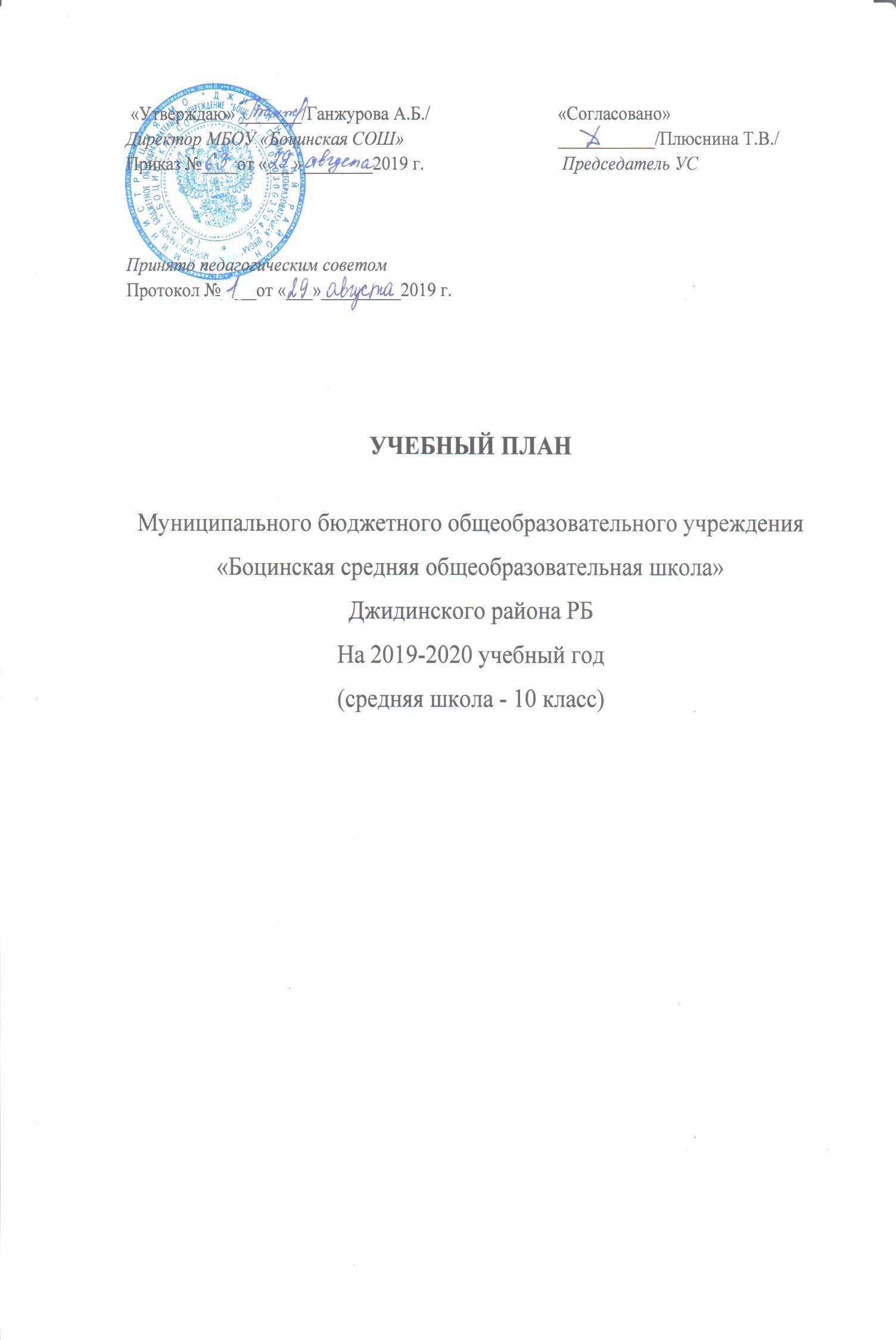 Пояснительная запискак базисному учебному плану МБОУ «Боцинская  СОШ»на 2019 – 2020 учебный год.     Нормативно – правовой  базой учебного плана школы являются следующие документы:Федеральный закон от 29.12.2012г. №273-ФЗ «Об образовании в РФ»;Приказ Министерства образования Российской Федерации от 9.03.2004 № 1312 (в редакции приказов Минобрнауки РФ от 20.08.2008 №241, от 30.08.2010 № 889, от 03.06.2011 № 1994, от 01.02.2012 № 74) «Об утверждении федерального базисного учебного плана и примерных учебных планов для образовательных учреждений Российской Федерации, реализующих программы общего образования»;Приказ Министерства образования Российской Федерации от 5.03.2004 № 1089 (в редакции приказа Минобрнауки РФ от 10.11.2011 № 2643, от 31.01.2012 № 69) «Об утверждении федерального компонента государственных образовательных стандартов начального общего, основного общего и среднего (полного) общего образования»;Постановление Главного государственного санитарного врача РФ от 29.12.2010 г. № 189 «Об утверждении СанПин 2.4.2.2821-10 «Санитарно – эпидемиологические требования к условиям и организации обучения в общеобразовательных учреждениях»;Постановление Главного государственного санитарного врача Российской Федерации от 24.12. 2015  №81 «О внесении изменений № 3 в СанПиН 2.4.2.2821-10 «Санитарно-эпидемиологические требования к условиям и организации обучения, содержания в общеобразовательных организациях»;Приказ  МО и Н РБ от 26.08.2013 г. №1646/1 «О формировании учебных планов общеобразовательных учреждений (организаций) Республики Бурятия на 2013-2014 учебный год»;Основная общеобразовательная программа среднего общего образования.Составленный учебный план определяет содержание образования и способствует организации образовательного процесса в нем. Учебный план удовлетворяет современным требованиям, предъявляемым как к содержанию, так и к организации образовательного процесса. В плане сохранены: – обязательный базисный компонент, содержание образования, учтены региональные, социальные и культурные образовательные потребности участников образования;- целостность  учебного плана (наличие всех компонентов  и их взаимосвязь);- рациональный баланс между региональными и школьными компонентами, образовательными областями и предметами обязательной части и компонента ОУ.Учебный план состоит из частей: обязательной, компонента ОУ и национально-регионального компонента. Обязательная часть определена набором учебных предметов из БУП как обязательных.При оформлении части компонента ОУ, школа опиралась на требование наиболее полного удовлетворения образовательных потребностей участников образования.Нормативный срок освоения государственной образовательной программы – 2 года.Учебный план ориентирован в 10 классе на 34 учебные недели.Предельно допустимая аудиторная учебная нагрузка при 5-дневной неделе:                                            10 кл – 34 ч.В связи с малочисленностью обучающихся выпускного класса, у которых  разная профессиональная направленность, на основе социального заказа родителей и запросов учащихся, учебный план представлен универсальным направлением.Предметы компонента ОУ представлены согласно выбору обучающихся: 1 час на «Подготовку к ЕГЭ» по русскому языку, 1 час на «Подготовку к ЕГЭ» математике, 1 час на «Подготовку к ЕГЭ» (биология), 1 час на курс «Право», 1 час на «Технологию», 1 час на «Физическую культуру».Национально-региональный компонент представлен курсами «География Бурятии» и «Краеведение» по 1 часу.Учебный план средней общеобразовательной программы среднего
общего образования универсального профиля (непрофильного обучения)
(пятидневная учебная неделя)Учебный план средней общеобразовательной программы среднего
общего образования универсального профиля (непрофильного обучения)
(пятидневная учебная неделя)Предметная областьУчебный предметКлассыПредметная областьУчебный предмет10Обязательные учебные предметыРусский язык34Обязательные учебные предметыЛитература102Обязательные учебные предметыИностранный язык102Обязательные учебные предметыМатематика136Обязательные учебные предметыИнформатика34Обязательные учебные предметыИстория68Обязательные учебные предметыОбществознание 68Обязательные учебные предметыГеография34Обязательные учебные предметыФизика68Обязательные учебные предметыХимия34Обязательные учебные предметыБиология34Обязательные учебные предметыАстрономия-Обязательные учебные предметыМировая художественная культура34Обязательные учебные предметыТехнология34Обязательные учебные предметыОсновы безопасности жизни34Обязательные учебные предметыФизическая культура68ИтогоИтого884Дополнительные учебные предметы, курсы по выборуГеография Бурятии34Дополнительные учебные предметы, курсы по выборуКраеведение34Дополнительные учебные предметы, курсы по выборуФизическая культура34Дополнительные учебные предметы, курсы по выборуПраво 34Дополнительные учебные предметы, курсы по выборуТехнология34Дополнительные учебные предметы, курсы по выборуПодготовка к ЕГЭ (математика)34Дополнительные учебные предметы, курсы по выборуПодготовка к ЕГЭ (русский язык)34Дополнительные учебные предметы, курсы по выборуПодготовка к ЕГЭ (биология)34Итого272ИтогоИтого1122Предметная областьУчебный предметКлассыПредметная областьУчебный предмет10Обязательные учебные предметыРусский язык1Обязательные учебные предметыЛитература3Обязательные учебные предметыИностранный язык3Обязательные учебные предметыМатематика4Обязательные учебные предметыИнформатика1Обязательные учебные предметыИстория2Обязательные учебные предметыОбществознание 2Обязательные учебные предметыГеография1Обязательные учебные предметыФизика2Обязательные учебные предметыХимия1Обязательные учебные предметыБиология1Обязательные учебные предметыАстрономия-Обязательные учебные предметыМировая художественная культура1Обязательные учебные предметыТехнология1Обязательные учебные предметыОсновы безопасности жизни1Обязательные учебные предметыФизическая культура2ИтогоИтого26Дополнительные учебные предметы, курсы по выборуГеография Бурятии1Дополнительные учебные предметы, курсы по выборуКраеведение1Дополнительные учебные предметы, курсы по выборуФизическая культура1Дополнительные учебные предметы, курсы по выборуПраво 1Дополнительные учебные предметы, курсы по выборуТехнология 1Дополнительные учебные предметы, курсы по выборуПодготовка к ЕГЭ (математика)1Дополнительные учебные предметы, курсы по выборуПодготовка к ЕГЭ (русский язык)1Дополнительные учебные предметы, курсы по выборуПодготовка к ЕГЭ (биология)1Итого8ИтогоИтого34